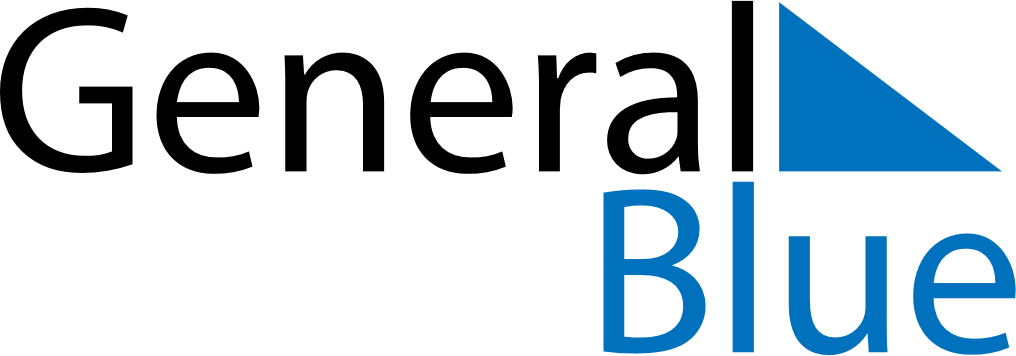 Andorra 2026 HolidaysAndorra 2026 HolidaysDATENAME OF HOLIDAYJanuary 1, 2026ThursdayNew Year’s DayJanuary 6, 2026TuesdayEpiphanyFebruary 17, 2026TuesdayShrove TuesdayMarch 14, 2026SaturdayConstitution DayApril 2, 2026ThursdayMaundy ThursdayApril 3, 2026FridayGood FridayApril 5, 2026SundayEaster SundayApril 6, 2026MondayEaster MondayMay 1, 2026FridayLabour DayMay 24, 2026SundayPentecostMay 25, 2026MondayWhit MondayAugust 15, 2026SaturdayAssumptionSeptember 8, 2026TuesdayOur Lady of MeritxellNovember 1, 2026SundayAll Saints’ DayDecember 8, 2026TuesdayImmaculate ConceptionDecember 24, 2026ThursdayChristmas EveDecember 25, 2026FridayChristmas DayDecember 26, 2026SaturdayBoxing Day